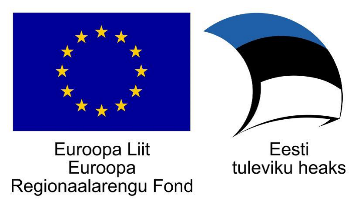 Projekti „Tehnoloogiamooduli välja töötamine, sh SAHVRi loomine ning Tallinna Tervishoiu Kõrgkooli õppehoone majatiibade ühendamine (Tervise tehnosahver) - sisutegevused" tegevuse 7 sisuks on õppe ja teadustöö kvaliteedi efektiivsuse tõstmisele suunatud tegevus.MemoTallinna Tervishoiu Kõrgkooli simulatsioonõppe ja teadustöö kvaliteedi töörühmade ühisseminar rakendusuuringu tulemuste tutvustamiseks, aruteluks, üliõpilastele konsultatsiooni läbiviimiseks19.11.2018, Pärnu Algus 11.00, lõpp 16.00Osalejad: Piret Gilden,                  Kristi Puusepp,                  Irma Nool,                  Jandra Ristikivi,                  Kadri Kööp,                  Urve Kaasik- Aaslav,                  Kristi Ilves,                  Merilin Mandel,                  Kätlin Soone.Päevakord11:00-11:30 Kogunemine11:30- 12:00 Tegevusaruande kokkuvõte (Jandra Ristikivi) Rakendusuuringute tulemuste maatriksi esitamine, arutelu seoste visualiseerimise parandamiseks. Täiendava joonise esitamise vajadus.12:00-13:00  Rakendusuuringu „ TALLINNA TERVISHOIU KÕRGKOOLI ÕENDUSE ÕPPETOOLI ÜLIÕPILASTE HINNANG SIMULATSIOONÕPPELE EELKILLINILISEL PRAKTIKAL“ tulemuste esitamine (Kätlin Soone) Tulemuste osakaal  maatriksi, arutelu lisainformatsiooni kajastamiseks.13:00-13:30 Lõuna13:30-14:00 Rakendusuuringu „TALLINNA TERVISHOIU KÕRGKOOLI ÕENDUSE- JA ÄMMAEMANDUSE ÕPPETOOLI ÜLIÕPILASTE HINNANG  SIMULATSIOONÕPPELE JA KOGEMUS SEOSES ÕPIVÄLJUNDITE SAAVUTAMISEGA EELKLIINILISEL PRAKTIKAL“ tulemuste esitamine (Kadri Kööp, Urve Kaasik Aaslav) Ühisartikli koostamise arutelu, tulemuste esitamine läbi Bloom`i taksonoomia. Erinevused õpiväljundeite saavutamise tulemuste osas, seos kultuuri eripäraga.14:00-14:30 Rakendusuuringu „SIMULATSIOONÕPPE EFEKTIIVUSE MÕÕDIKU SET-M (Simulation Effectiveness Tool) KASULIKKUS PRAKTIKAS TALLINNA TERVSIHOIU KÕRGKOOLI NÄITEL“  tulemuste esitamine (Irma Nool)Mõõdiku usaldusväärsuse küsimuste arutelu, edasine rakendamine.14:30-15:00 Rakendusuuringu "SIMULATSIOONÕPPE TULEMUSLIKKUS KLIINILISE PRAKTIKA SOORITAMISEL TALLINNA TERVSIHOIU KÕRGKOOLI TUDENGITE HINNANGUL"tulemuste esitamine (Kristi Ilves, Merilin Mandel) Eelnevate tulemuste kõrvutamine praktika tulemustega. Ilmnenud seoste ja eripärade kaardistamine.15:00-16:00 Arutelu – Loodud maatriksi täiendamine, seoste visualiseerimine.16:00 Seminari lõpetamineProjekt „Tehnoloogiamooduli välja töötamine, sh SAHVRi loomine ning Tallinna Tervishoiu Kõrgkooli õppehoone majatiibade ühendamine (Tervise tehnosahver) – sisutegevused“, nr SFOS-is 2014-2020.4.01.16-0048